All Saints Preschool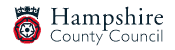 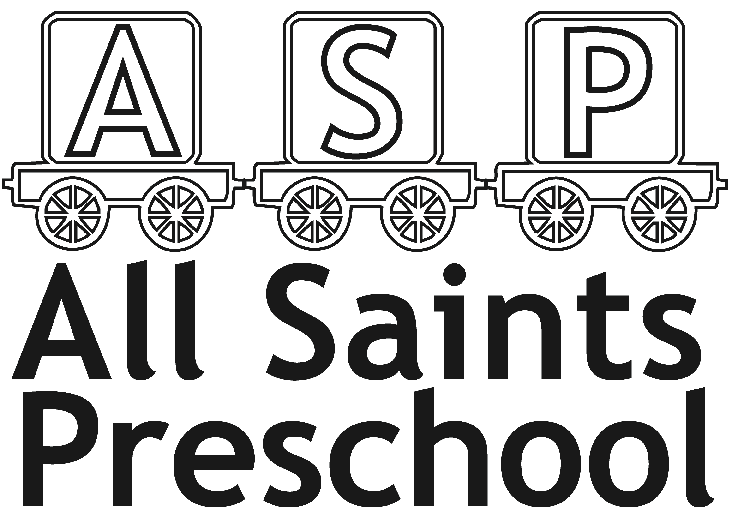 c/o All Saints Primary SchoolSt Catherine’s Road                                             Winchester                                            SO23 0PS                                                 allsaintspreschool@hotmail.co.uk                                               07871195724                                                                        Registered Charity No. 1038416                                                                                   Ofsted URN 109970Newsletter – March 2019Our interestsOur interest for this half term is ‘growing and life cycles”. There will be lots of seed and bulb growing so if you have green fingers please feel free to come in and join us. Any donations of seeds or bulbs will be appreciated.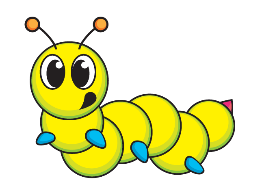 We hope to have caterpillars and chicks which is very exciting, the children will enjoy watching them hatch, grow, and fly. Outside playNow the weather is (hopefully) getting warmer, please remember that the children will be in the garden much more. Could you please provide a change of clothes. We have water play outside when it is sunny and the children do go outside in the rain. A waterproof coat is also needed in wet weather, if possible waterproof trousers would be great. Also, don’t forget the sun cream and sun hat! (Please apply your child’s sun cream before they come into their session, if they are here all day we will re-apply as needed.)Eggs                                                                                                                                                                                   We have a child at preschool who is allergic to eggs and shell fish. These are serious allergies and result in anaphylaxis shock. Please do not bring any product containing raw eggs and shell fish into preschool, this includes lunches. Red nose day, Mother’s day and Easter eventsFriday 15th March we will be having a red nose themed day, we would like to ask you to dress your child in something red or something silly. We can face paint some red noses and do a few fun activities. Donations would be appreciated and will be taken to Sainsbury’s to put in their red nose day charity pot.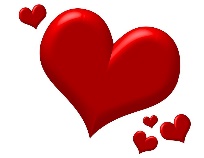 Friday 28th March Mother’s day tea and cakes                                                                                                           we would like to invite all our mums to join us for cake and tea from 9-10.30.Friday 5th April is Easter egg hunt and Raffle, we will be collecting raffle prizes from the end of March. Posters will be on the door.                                                                                                                                      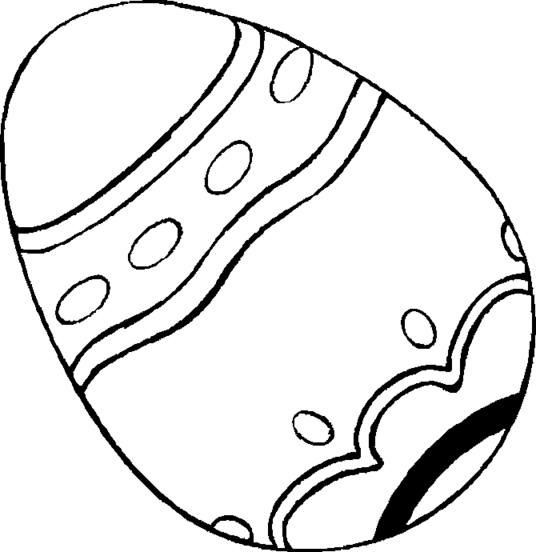 IF THIS IS NOT YOUR CHILDS NORMAL SESSION YOU ARE MORE THAN WELCOME TO COME AND JOIN IN FOR THAT HOUR.Autumn report We will remind you closer to the time but Tuesday and Wednesday the 23rd and 24TH April we would like to invite you to look at your child’s termly report and discuss their progress and share what your child enjoys at preschool.Signing in                                                                                                                                                                 Please remember to sign your child in and out of preschool daily.Head lice                                                                                                                                             There are lots of cases of head lice at the moment. Please, please check your childs hair daily even if they do not seem to be scratching.                                                                         Let’s work together to limit the cases or even eradicate them!!Feedback Forms We will be sending feedback questionnaires home soon, please complete ASAP. These can be anonymous or named it just helps us with our progress.TERM DATES AND EVENTSRed nose Day Dress up – Friday 15th MarchMother’s Day Tea and cakes- Friday 29th MarchEND OF TERM Friday 5th April 2019 and our Easter Event/Egg hunt/RaffleReturn for the summer term Tuesday 23rd AprilEnd of summer term Friday 19th July and leaving ceremonyInset Days 22nd and 23rd JulyDon’t forget, any problems, concerns or questions, just ask! We are all happy to help.